Publicado en Canarias el 25/09/2020 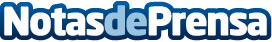 Schauinsland Reisen Alemania entrega sus premios Top Hotel 2019Schauinsland Reisen Alemania entrega sus premios Top Hotel 2019, siguen con el apoyo a los hoteleros en este año tan complicadoDatos de contacto:Arno Richartz  Viajes Canarias Euopa S.L.928778980Nota de prensa publicada en: https://www.notasdeprensa.es/schauinsland-reisen-alemania-entrega-sus Categorias: Internacional Viaje Canarias Turismo Restauración Premios http://www.notasdeprensa.es